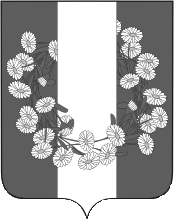 АДМИНИСТРАЦИИ БУРАКОВСКОГО СЕЛЬСКОГО ПОСЕЛЕНИЯКОРЕНОВСКОГО РАЙОНАПОСТАНОВЛЕНИЕот 29.12.2015		 				                                                                   №197 х. БураковскийОб утверждении ведомственного Перечня муниципальных услуг (работ), оказываемых и выполняемых муниципальными учреждениями Бураковского сельского поселения Кореновского района	Руководствуясь Федеральным законом от 8 мая 2010 года  № 83-ФЗ «О внесении изменений в отдельные законодательные акты Российской Федерации в связи с совершенствованием правового положения государственных (муниципальных) учреждений», постановлением администрации Бураковского сельского поселения Кореновского района от 14 декабря  2015 № 177 «О порядке формирования муниципального задания на оказание муниципальных услуг (выполнение работ) в отношении муниципальных бюджетных учреждений МБУК БСП КР «Бураковский СДК» и МБУК БСП КР «Бураковская СБ» Бураковского сельского поселения Кореновского района и финансового обеспечения выполнения муниципального задания» в целях обеспечения учета муниципальных услуг и повышения их качества, формирования и мониторинга выполнения муниципального задания на оказание муниципальных услуг Бураковского сельского поселения Кореновского района п о с т а н о в л я ю:	1.Утвердить Перечень муниципальных услуг (работ), оказываемых и выполняемых муниципальными учреждениями Бураковского сельского поселения Кореновского района (прилагается).           2.Признать утратившим силу постановление администрации Бураковского сельского поселения Кореновского района от 27 февраля 2015 года №25 «Об утверждении Перечня муниципальных услуг (работ), оказываемых (выполняемых) муниципальными учреждениями Бураковского сельского поселения Кореновского района.  3.Общему отделу обеспечить его размещение на официальном сайте администрации информационно-телекоммуникационной сети «Интернет».          4. Контроль за выполнением настоящего постановления возложить на начальника финансового отдела администрации Бураковского сельского поселения Кореновского района И.П. Санькову.	5. Постановление вступает в силу со дня его подписания.Глава Бураковского сельского поселенияКореновского района                                                                 Л.И.ОрлецкаяЛИСТ СОГЛАСОВАНИЯпроекта постановления администрации Бураковского сельского поселения Кореновского района, Краснодарского края от ___________ №____  «Об утверждении Порядка определения нормативных затрат на оказание муниципальных услуг в сфере культуры применяемых при расчете объема субсидий на финансовое обеспечение выполняемых муниципального задания на оказание муниципальных услуг (выполнение работ)»Проект подготовлен и внесен:Финансовым отделом администрации Бураковскогосельского поселенияКореновского районаНачальник финансового отдела 				администрации Бураковскогосельского поселенияКореновского района							     И.П. СаньковаПроект согласован:Начальник общего отделаадминистрации  Бураковскогосельского поселенияКореновского района							    З.П. Абрамкина      ПРИЛОЖЕНИЕ      УТВЕРЖДЕНО                                                                                                                                        постановлением администрации                                                                                                                                    Бураковского сельского поселения    Кореновского района 										                   от 29.12.2015г. № 197ВЕДОМСТВЕННЫЙ ПЕРЕЧЕНЬмуниципальных услуг (работ), оказываемых и выполняемых муниципальными бюджетными учреждениямиБураковского сельского поселения Кореновского района.Начальник финансового отдела                                                                                                  И.П. СаньковаN 
п/пНаименование учредителяНаименование учрежденияКодуслуги/работыНаименование услуги/работыУслуга/работаЗаведена услуга/работа в Электронный бюджет1234561Администрация Бураковского сельского поселения Кореновского районаМуниципальное Бюджетное учреждение культуры Бураковского сельского поселения Кореновского района «Бураковский сельский Дом культуры»07.025.1Организация деятельности клубных формирований и формирований самодеятельного народного творчестваРаботаДа2Администрация Бураковского сельского поселения Кореновского районаМуниципальное Бюджетное учреждение культуры Бураковского сельского поселения Кореновского района «Бураковский сельский Дом культуры»14.010.1Организация и проведение мероприятий (выставки)РаботаДа3Администрация Бураковского сельского поселения Кореновского районаМуниципальное Бюджетное учреждение культуры Бураковского сельского поселения Кореновского района «Бураковский сельский Дом культуры»14.010.1Организация и проведение народных гуляний и праздниковРаботаДа4Администрация Бураковского сельского поселения Кореновского районаМуниципальное Бюджетное учреждение культуры Бураковского сельского поселения Кореновского района «Бураковский сельский Дом культуры»07.057.0Организация деятельности клубных формирований и формирований самодеятельного народного творчества.РаботаДа5Администрация Бураковского сельского поселения Кореновского районаМуниципальное Бюджетное учреждение культуры Бураковского сельского поселения Кореновского района «Бураковская сельская библиотека»07.014.1Библиографическая обработка документов и создание каталогов.РаботаДа6Администрация Бураковского сельского поселения Кореновского районаМуниципальное Бюджетное учреждение культуры Бураковского сельского поселения Кореновского района «Бураковская сельская библиотека»07.011.0Библиотечное, библиографическое, информационное РаботаДа